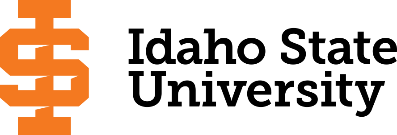     Degree, Major, Concentration											Page 2                                                                                                                                                     Course Subject and TitleCr. Min. Grade*GE, UU or UM**Sem. Offered**Sem. OfferedPrerequisitePrerequisiteCo-RequisiteSemester OneSemester OneSemester OneSemester OneSemester OneSemester OneSemester OneSemester OneSemester OneGE Objective 1: ENGL 1101 Writing and Rhetoric I3C-GEGEAppropriate placement scoreGE Objective 3: MATH 1153 Statistical Reasoning3GEGEMATH 1108 or appropriate placement scoreGE Objective 6: POLS 1101 American National Government3GEGEEMGT 1110 Leadership and Influence3DDEMGT 1121 Principles of Emergency Management3C-DD                                                                                            Total15Semester TwoSemester TwoSemester TwoSemester TwoSemester TwoSemester TwoSemester TwoSemester TwoSemester TwoGE Objective 1: ENGL 1102 Writing and Rhetoric II3C-GEGEENGL 1101 or equivalentGE Objective 4: PHIL 1103 Intro to Ethics 23GEGEGE Objective 5: CHEM 1100 (or other choice)4GEGEEMGT 1122 Emergency Resources Management 3C-DDEMGT 1121EMGT 2224 Disaster Response and Recovery3C-DDEMGT 1121                                                                                            Total16Semester ThreeSemester ThreeSemester ThreeSemester ThreeSemester ThreeSemester ThreeSemester ThreeSemester ThreeSemester ThreeEMGT 2221 Emergency Management Operations3C-DDEMGT 1121EMGT 2222 Emergency Planning3C-D D EMGT 1121EMGT 2223 Mitigation for Emergency Managers3C-D D EMGT 1121GE Objective 2: COMM 1101 Fundamentals of Oral Comm.3GE GE GE Objective 6:  SOC 1101 Intro to Sociology 13GEGE                                                                                             Total15Semester FourSemester FourSemester FourSemester FourSemester FourSemester FourSemester FourSemester FourSemester FourEMGT 2225 Emergency Management Exercise Design 3C-DDEMGT 1121GE Objective 4:3GEGEGE Objective 5:3GEGEGE Objective 7 or 8: 3GEGEGE Objective 9:3GEGE                                                                                             Total15Semester FiveSemester FiveSemester FiveSemester FiveSemester FiveSemester FiveSemester FiveSemester FiveSemester Five                                                                                              TotalSemester SixSemester SixSemester SixSemester SixSemester SixSemester SixSemester SixSemester SixSemester Six                                                                                              TotalSemester SevenSemester SevenSemester SevenSemester SevenSemester SevenSemester SevenSemester SevenSemester SevenSemester Seven                                                                                              Total                                        Semester Eight   Semester Eight   Semester Eight   Semester Eight   Semester Eight   Semester Eight   Semester Eight   Semester Eight   Semester Eight                                                                                                 Total                                              *GE=General Education Objective, UU=Upper Division University, UM= Upper Division Major**See Course Schedule section of Course Policies page in the e-catalog (or input F, S, Su, etc.)*GE=General Education Objective, UU=Upper Division University, UM= Upper Division Major**See Course Schedule section of Course Policies page in the e-catalog (or input F, S, Su, etc.)*GE=General Education Objective, UU=Upper Division University, UM= Upper Division Major**See Course Schedule section of Course Policies page in the e-catalog (or input F, S, Su, etc.)*GE=General Education Objective, UU=Upper Division University, UM= Upper Division Major**See Course Schedule section of Course Policies page in the e-catalog (or input F, S, Su, etc.)*GE=General Education Objective, UU=Upper Division University, UM= Upper Division Major**See Course Schedule section of Course Policies page in the e-catalog (or input F, S, Su, etc.)*GE=General Education Objective, UU=Upper Division University, UM= Upper Division Major**See Course Schedule section of Course Policies page in the e-catalog (or input F, S, Su, etc.)*GE=General Education Objective, UU=Upper Division University, UM= Upper Division Major**See Course Schedule section of Course Policies page in the e-catalog (or input F, S, Su, etc.)*GE=General Education Objective, UU=Upper Division University, UM= Upper Division Major**See Course Schedule section of Course Policies page in the e-catalog (or input F, S, Su, etc.)*GE=General Education Objective, UU=Upper Division University, UM= Upper Division Major**See Course Schedule section of Course Policies page in the e-catalog (or input F, S, Su, etc.)2020-2021 Major RequirementsCRGENERAL EDUCATION OBJECTIVESSatisfy Objectives 1,2,3,4,5,6 (7 or 8) and 9GENERAL EDUCATION OBJECTIVESSatisfy Objectives 1,2,3,4,5,6 (7 or 8) and 9GENERAL EDUCATION OBJECTIVESSatisfy Objectives 1,2,3,4,5,6 (7 or 8) and 9GENERAL EDUCATION OBJECTIVESSatisfy Objectives 1,2,3,4,5,6 (7 or 8) and 936  cr. min36  cr. minMAJOR REQUIREMENTS1. Written English  (6 cr. min)                                ENGL 11011. Written English  (6 cr. min)                                ENGL 11011. Written English  (6 cr. min)                                ENGL 11011. Written English  (6 cr. min)                                ENGL 110133Associate Degree in Emergency Management Core24                                                                                    ENGL 1102                                                                                    ENGL 1102                                                                                    ENGL 1102                                                                                    ENGL 110233EMGT 1110 Leadership and Influence 32. Spoken English   (3 cr. min)                               COMM 11012. Spoken English   (3 cr. min)                               COMM 11012. Spoken English   (3 cr. min)                               COMM 11012. Spoken English   (3 cr. min)                               COMM 110133EMGT 1121 Principles of Emergency Management33. Mathematics      (3 cr. min)                      Recommended MATH 1153*3. Mathematics      (3 cr. min)                      Recommended MATH 1153*3. Mathematics      (3 cr. min)                      Recommended MATH 1153*3. Mathematics      (3 cr. min)                      Recommended MATH 1153*EMGT 1122 Emergency Resources Management34. Humanities, Fine Arts, Foreign Lang.    (2 courses; 2 categories; 6 cr. min)4. Humanities, Fine Arts, Foreign Lang.    (2 courses; 2 categories; 6 cr. min)4. Humanities, Fine Arts, Foreign Lang.    (2 courses; 2 categories; 6 cr. min)4. Humanities, Fine Arts, Foreign Lang.    (2 courses; 2 categories; 6 cr. min)4. Humanities, Fine Arts, Foreign Lang.    (2 courses; 2 categories; 6 cr. min)4. Humanities, Fine Arts, Foreign Lang.    (2 courses; 2 categories; 6 cr. min)EMGT 2221 Emergency Management Operations3EMGT 2222 Emergency Planning3EMGT 2223 Mitigation for Emergency Managers35. Natural Sciences         (2 lectures-different course prefixes, 1 lab; 7 cr. min)5. Natural Sciences         (2 lectures-different course prefixes, 1 lab; 7 cr. min)5. Natural Sciences         (2 lectures-different course prefixes, 1 lab; 7 cr. min)5. Natural Sciences         (2 lectures-different course prefixes, 1 lab; 7 cr. min)5. Natural Sciences         (2 lectures-different course prefixes, 1 lab; 7 cr. min)5. Natural Sciences         (2 lectures-different course prefixes, 1 lab; 7 cr. min)EMGT 2224 Disaster Response and Recovery3Recommended:  CHEM 1100 OR 1101 OR 1111Recommended:  CHEM 1100 OR 1101 OR 1111Recommended:  CHEM 1100 OR 1101 OR 1111Recommended:  CHEM 1100 OR 1101 OR 1111EMGT 2225 Emergency Management Exercise Design36. Behavioral and Social Science        (2 courses-different prefixes; 6 cr. min)6. Behavioral and Social Science        (2 courses-different prefixes; 6 cr. min)6. Behavioral and Social Science        (2 courses-different prefixes; 6 cr. min)6. Behavioral and Social Science        (2 courses-different prefixes; 6 cr. min)6. Behavioral and Social Science        (2 courses-different prefixes; 6 cr. min)6. Behavioral and Social Science        (2 courses-different prefixes; 6 cr. min)Recommended:  POLS 1101*, SOC 1101*, ECON 1100, ECON 2201, or ECON 2202Recommended:  POLS 1101*, SOC 1101*, ECON 1100, ECON 2201, or ECON 2202Recommended:  POLS 1101*, SOC 1101*, ECON 1100, ECON 2201, or ECON 2202Recommended:  POLS 1101*, SOC 1101*, ECON 1100, ECON 2201, or ECON 2202General Education Specific Requirements*Obj. 5    MATH 1153 required for EMGT 4401     One Course from EITHER Objective 7 OR  8                    (1course;  3 cr. min)One Course from EITHER Objective 7 OR  8                    (1course;  3 cr. min)One Course from EITHER Objective 7 OR  8                    (1course;  3 cr. min)One Course from EITHER Objective 7 OR  8                    (1course;  3 cr. min)One Course from EITHER Objective 7 OR  8                    (1course;  3 cr. min)One Course from EITHER Objective 7 OR  8                    (1course;  3 cr. min)Obj. 6    POLS 1101 required for EMGT 3305 & EMGT 3320 (e) 7. Critical Thinking7. Critical Thinking7. Critical Thinking7. Critical Thinking8. Information Literacy   8. Information Literacy   8. Information Literacy   8. Information Literacy   Obj. 4    PHIL 1103 9. Cultural Diversity                                                             (1 course;  3 cr. min)9. Cultural Diversity                                                             (1 course;  3 cr. min)9. Cultural Diversity                                                             (1 course;  3 cr. min)9. Cultural Diversity                                                             (1 course;  3 cr. min)9. Cultural Diversity                                                             (1 course;  3 cr. min)9. Cultural Diversity                                                             (1 course;  3 cr. min)Obj. 5    Choose One:  CHEM 1100 OR 1101 OR 1111  General Education Elective to reach 36 cr. min.                        (if necessary)General Education Elective to reach 36 cr. min.                        (if necessary)General Education Elective to reach 36 cr. min.                        (if necessary)General Education Elective to reach 36 cr. min.                        (if necessary)General Education Elective to reach 36 cr. min.                        (if necessary)General Education Elective to reach 36 cr. min.                        (if necessary)                                                                                                  Total GE                                                                                                  Total GE                                                                                                  Total GE                                                                                                  Total GE3737Undergraduate Catalog and GE Objectives by Catalog Year http://coursecat.isu.edu/undergraduate/programs/Undergraduate Catalog and GE Objectives by Catalog Year http://coursecat.isu.edu/undergraduate/programs/Undergraduate Catalog and GE Objectives by Catalog Year http://coursecat.isu.edu/undergraduate/programs/Undergraduate Catalog and GE Objectives by Catalog Year http://coursecat.isu.edu/undergraduate/programs/Undergraduate Catalog and GE Objectives by Catalog Year http://coursecat.isu.edu/undergraduate/programs/Undergraduate Catalog and GE Objectives by Catalog Year http://coursecat.isu.edu/undergraduate/programs/Undergraduate Catalog and GE Objectives by Catalog Year http://coursecat.isu.edu/undergraduate/programs/Undergraduate Catalog and GE Objectives by Catalog Year http://coursecat.isu.edu/undergraduate/programs/Undergraduate Catalog and GE Objectives by Catalog Year http://coursecat.isu.edu/undergraduate/programs/Undergraduate Catalog and GE Objectives by Catalog Year http://coursecat.isu.edu/undergraduate/programs/Undergraduate Catalog and GE Objectives by Catalog Year http://coursecat.isu.edu/undergraduate/programs/Undergraduate Catalog and GE Objectives by Catalog Year http://coursecat.isu.edu/undergraduate/programs/*MATH 1153 is required if BS in Emergency Management is desired*POLS 1101 required if BS in Emergency Management is desired*SOC 1101 required for some BS in Emergency Management elective courses*MATH 1153 is required if BS in Emergency Management is desired*POLS 1101 required if BS in Emergency Management is desired*SOC 1101 required for some BS in Emergency Management elective courses*MATH 1153 is required if BS in Emergency Management is desired*POLS 1101 required if BS in Emergency Management is desired*SOC 1101 required for some BS in Emergency Management elective courses*MATH 1153 is required if BS in Emergency Management is desired*POLS 1101 required if BS in Emergency Management is desired*SOC 1101 required for some BS in Emergency Management elective courses*MATH 1153 is required if BS in Emergency Management is desired*POLS 1101 required if BS in Emergency Management is desired*SOC 1101 required for some BS in Emergency Management elective courses*MATH 1153 is required if BS in Emergency Management is desired*POLS 1101 required if BS in Emergency Management is desired*SOC 1101 required for some BS in Emergency Management elective courses*MATH 1153 is required if BS in Emergency Management is desired*POLS 1101 required if BS in Emergency Management is desired*SOC 1101 required for some BS in Emergency Management elective courses*MATH 1153 is required if BS in Emergency Management is desired*POLS 1101 required if BS in Emergency Management is desired*SOC 1101 required for some BS in Emergency Management elective courses*MATH 1153 is required if BS in Emergency Management is desired*POLS 1101 required if BS in Emergency Management is desired*SOC 1101 required for some BS in Emergency Management elective courses*MATH 1153 is required if BS in Emergency Management is desired*POLS 1101 required if BS in Emergency Management is desired*SOC 1101 required for some BS in Emergency Management elective courses*MATH 1153 is required if BS in Emergency Management is desired*POLS 1101 required if BS in Emergency Management is desired*SOC 1101 required for some BS in Emergency Management elective courses*MATH 1153 is required if BS in Emergency Management is desired*POLS 1101 required if BS in Emergency Management is desired*SOC 1101 required for some BS in Emergency Management elective courses*MATH 1153 is required if BS in Emergency Management is desired*POLS 1101 required if BS in Emergency Management is desired*SOC 1101 required for some BS in Emergency Management elective courses*MATH 1153 is required if BS in Emergency Management is desired*POLS 1101 required if BS in Emergency Management is desired*SOC 1101 required for some BS in Emergency Management elective courses*MATH 1153 is required if BS in Emergency Management is desired*POLS 1101 required if BS in Emergency Management is desired*SOC 1101 required for some BS in Emergency Management elective courses*MATH 1153 is required if BS in Emergency Management is desired*POLS 1101 required if BS in Emergency Management is desired*SOC 1101 required for some BS in Emergency Management elective courses*MATH 1153 is required if BS in Emergency Management is desired*POLS 1101 required if BS in Emergency Management is desired*SOC 1101 required for some BS in Emergency Management elective courses*MATH 1153 is required if BS in Emergency Management is desired*POLS 1101 required if BS in Emergency Management is desired*SOC 1101 required for some BS in Emergency Management elective coursesMAP Credit SummaryMAP Credit SummaryMAP Credit SummaryMAP Credit SummaryCRCRMajor Major Major Major 2424General Education General Education General Education General Education 3737Upper Division Free Electives to reach 36 creditsUpper Division Free Electives to reach 36 creditsUpper Division Free Electives to reach 36 creditsUpper Division Free Electives to reach 36 credits00Free Electives to reach 120 creditsFree Electives to reach 120 creditsFree Electives to reach 120 creditsFree Electives to reach 120 credits00                                                                                     TOTAL                                                                                     TOTAL                                                                                     TOTAL                                                                                     TOTAL6161Graduation Requirement Minimum Credit ChecklistGraduation Requirement Minimum Credit ChecklistGraduation Requirement Minimum Credit ChecklistConfirmedConfirmedConfirmedMinimum 36 cr. General Education Objectives (15 cr. AAS)Minimum 36 cr. General Education Objectives (15 cr. AAS)Minimum 36 cr. General Education Objectives (15 cr. AAS)XXXMinimum 15 cr. Upper Division in Major (0 cr.  Associate)Minimum 15 cr. Upper Division in Major (0 cr.  Associate)Minimum 15 cr. Upper Division in Major (0 cr.  Associate)Minimum 36 cr. Upper Division Overall (0 cr.  Associate)Minimum 36 cr. Upper Division Overall (0 cr.  Associate)Minimum 36 cr. Upper Division Overall (0 cr.  Associate)Minimum of 120 cr. Total (60 cr. Associate)Minimum of 120 cr. Total (60 cr. Associate)Minimum of 120 cr. Total (60 cr. Associate)XAdvising NotesAdvising NotesMAP Completion Status (for internal use only)MAP Completion Status (for internal use only)MAP Completion Status (for internal use only)MAP Completion Status (for internal use only)MAP Completion Status (for internal use only)MAP Completion Status (for internal use only)*The general education specific requirements are prerequisites for bachelor-level EMGT courses:*The general education specific requirements are prerequisites for bachelor-level EMGT courses:DateDateDateDateDateMATH 1153 is a pre-req for BS course EMGT 4401MATH 1153 is a pre-req for BS course EMGT 4401POLS 1101 is a pre-req for BE course EMGT 3305 & 3320 (e)POLS 1101 is a pre-req for BE course EMGT 3305 & 3320 (e)CAA or COT:SOC 1101 is a pre-req for BS course EMGT 3321 (e) & 3327 (e)SOC 1101 is a pre-req for BS course EMGT 3321 (e) & 3327 (e)(e) indicates elective offering(e) indicates elective offeringComplete College American Momentum YearMath and English course in first year-Specific GE MATH course identified9 credits in the Major area in first year15 credits each semester (or 30 in academic year)Milestone coursesComplete College American Momentum YearMath and English course in first year-Specific GE MATH course identified9 credits in the Major area in first year15 credits each semester (or 30 in academic year)Milestone coursesComplete College American Momentum YearMath and English course in first year-Specific GE MATH course identified9 credits in the Major area in first year15 credits each semester (or 30 in academic year)Milestone coursesComplete College American Momentum YearMath and English course in first year-Specific GE MATH course identified9 credits in the Major area in first year15 credits each semester (or 30 in academic year)Milestone coursesComplete College American Momentum YearMath and English course in first year-Specific GE MATH course identified9 credits in the Major area in first year15 credits each semester (or 30 in academic year)Milestone coursesComplete College American Momentum YearMath and English course in first year-Specific GE MATH course identified9 credits in the Major area in first year15 credits each semester (or 30 in academic year)Milestone coursesThe requirements for the AS EMGT must be met in order to earn the BS EMGTThe requirements for the AS EMGT must be met in order to earn the BS EMGTComplete College American Momentum YearMath and English course in first year-Specific GE MATH course identified9 credits in the Major area in first year15 credits each semester (or 30 in academic year)Milestone coursesComplete College American Momentum YearMath and English course in first year-Specific GE MATH course identified9 credits in the Major area in first year15 credits each semester (or 30 in academic year)Milestone coursesComplete College American Momentum YearMath and English course in first year-Specific GE MATH course identified9 credits in the Major area in first year15 credits each semester (or 30 in academic year)Milestone coursesComplete College American Momentum YearMath and English course in first year-Specific GE MATH course identified9 credits in the Major area in first year15 credits each semester (or 30 in academic year)Milestone coursesComplete College American Momentum YearMath and English course in first year-Specific GE MATH course identified9 credits in the Major area in first year15 credits each semester (or 30 in academic year)Milestone coursesComplete College American Momentum YearMath and English course in first year-Specific GE MATH course identified9 credits in the Major area in first year15 credits each semester (or 30 in academic year)Milestone coursesComplete College American Momentum YearMath and English course in first year-Specific GE MATH course identified9 credits in the Major area in first year15 credits each semester (or 30 in academic year)Milestone coursesComplete College American Momentum YearMath and English course in first year-Specific GE MATH course identified9 credits in the Major area in first year15 credits each semester (or 30 in academic year)Milestone coursesComplete College American Momentum YearMath and English course in first year-Specific GE MATH course identified9 credits in the Major area in first year15 credits each semester (or 30 in academic year)Milestone coursesComplete College American Momentum YearMath and English course in first year-Specific GE MATH course identified9 credits in the Major area in first year15 credits each semester (or 30 in academic year)Milestone coursesComplete College American Momentum YearMath and English course in first year-Specific GE MATH course identified9 credits in the Major area in first year15 credits each semester (or 30 in academic year)Milestone coursesComplete College American Momentum YearMath and English course in first year-Specific GE MATH course identified9 credits in the Major area in first year15 credits each semester (or 30 in academic year)Milestone coursesComplete College American Momentum YearMath and English course in first year-Specific GE MATH course identified9 credits in the Major area in first year15 credits each semester (or 30 in academic year)Milestone coursesComplete College American Momentum YearMath and English course in first year-Specific GE MATH course identified9 credits in the Major area in first year15 credits each semester (or 30 in academic year)Milestone coursesComplete College American Momentum YearMath and English course in first year-Specific GE MATH course identified9 credits in the Major area in first year15 credits each semester (or 30 in academic year)Milestone coursesComplete College American Momentum YearMath and English course in first year-Specific GE MATH course identified9 credits in the Major area in first year15 credits each semester (or 30 in academic year)Milestone coursesComplete College American Momentum YearMath and English course in first year-Specific GE MATH course identified9 credits in the Major area in first year15 credits each semester (or 30 in academic year)Milestone coursesComplete College American Momentum YearMath and English course in first year-Specific GE MATH course identified9 credits in the Major area in first year15 credits each semester (or 30 in academic year)Milestone courses                                                                            Form Revised 9.10.2019                                                                            Form Revised 9.10.2019                                                                            Form Revised 9.10.2019                                                                            Form Revised 9.10.2019                                                                            Form Revised 9.10.2019                                                                            Form Revised 9.10.2019